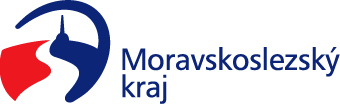 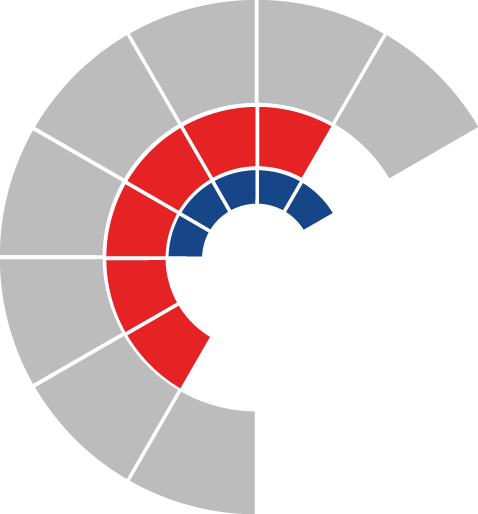 						Výbor pro dopravu zastupitelstva kraje 										 Výpis z usneseníČíslo jednání:	VD7		Datum konání:	2.12.2021Číslo usnesení: 7/43Výbor pro dopravu zastupitelstva krajebere na vědomížádost společnosti Letiště Ostrava, a.s. ve věci podpory záměru převedení činností útvaru Hasičského záchranného sboru Letiště Ostrava, a.s. pod Hasičský záchranný sbor Moravskoslezského kraje, dle předloženého materiálu doporučujezastupitelstvu krajevyjádřit podporu s realizací kroků vedoucích k případnému převodu činností útvaru Hasičského záchranného sboru Letiště Ostrava, a.s. pod Hasičský záchranný sbor Moravskoslezského dle předloženého materiáluZa správnost vyhotovení:Ing. Natálie Kapcalová, v.r.V Ostravě dne 2.12.2021Ing. Vladimír Návrat, v.r.předseda výboru pro dopravu